22 и 23 августа  2018 года в дошкольном учреждении  проходила педагогическая площадка для слушателей курсов профессиональной переподготовки. Слушателями стали (помощники воспитателя, учитель начальных классов, психолог, воспитатели) дошкольных образовательных организаций города Иркутска, Байкальска, п. Усть – Ордынский, с. Урик, п. Малоголоустный,  с. Хомутово (16  человек).Все запланированные мероприятия проведены. Анализируя анкеты и проведенные мероприятия со слушателями педагогической площадки отмечено, все мероприятия оказались полезными, представлены в доступной форме, носили практический характер. Слушатели, особо отметили такие мероприятия как: совместная образовательная деятельность педагога с детьми по математическому развитию с использованием педагогической технологии: «Логические блоки Дьенеша»; продуктивная деятельность (лепка) с детьми младшего дошкольного возраста «Бабочка – красавица» н дидактическая игра, как способ помощи функциональных возможностей кисти»; совместная образовательная деятельность по художественно - эстетическому развитию «Музыкальные занятия в ДОУ и роль воспитателя в ходе музыкальной деятельности»; практикум по интеллектуальному развитию дошкольников через педагогические технологии и развивающие игры «Квест – игра как средство развития умственных способностей дошкольников», в ходе мероприятий, слушатели смогли проследить структуру педагогического занятия и  в соответствии с требованиями ФГОС ДО. Также стажерами была отмечена значимость других мероприятий, как и с помощью каких средств, приемов их можно применить в практической деятельности с детьми. Слушатели курсов совершили экскурсию по дошкольному учреждению,  групповым помещениям, в которых смогли увидеть, как педагогами организована РППС в соответствии с ФГОС ДО: отображение темы недели, расположение центров и соблюдение принципов организации развивающей среды: насыщенность, доступность, трансформируемость.Психологическая игра «Будем знакомы»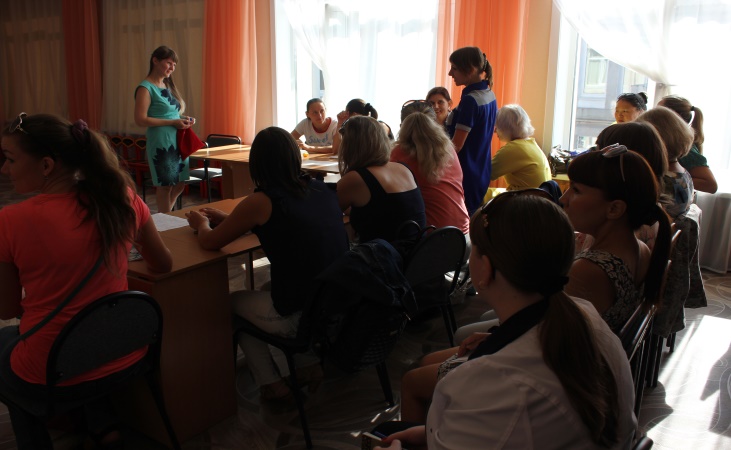 на создание            Игры на создание благоприятного психологического климата и сплочения коллектива.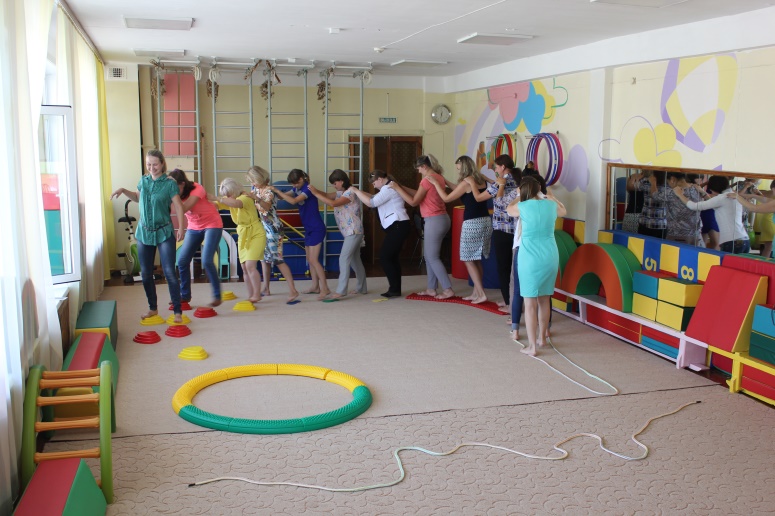 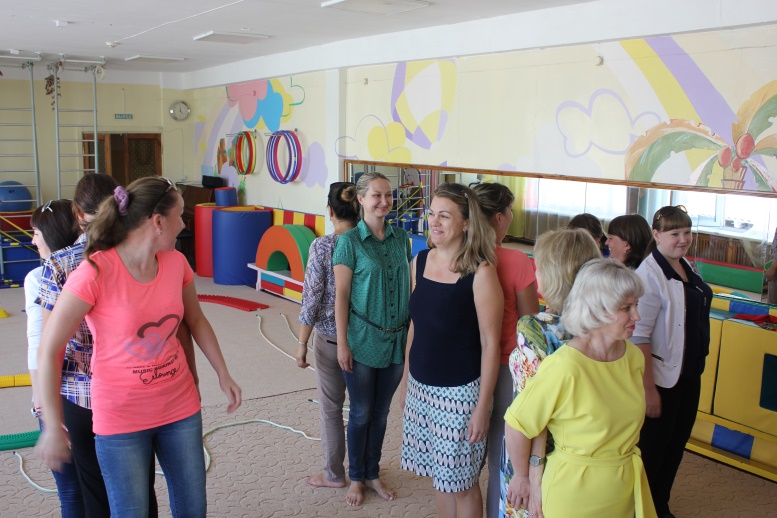 Реализация образовательной области  «Художественно - эстетическое развитие»:«Музыкальные занятия в ДОУ и роль воспитателя в ходе музыкальной деятельности»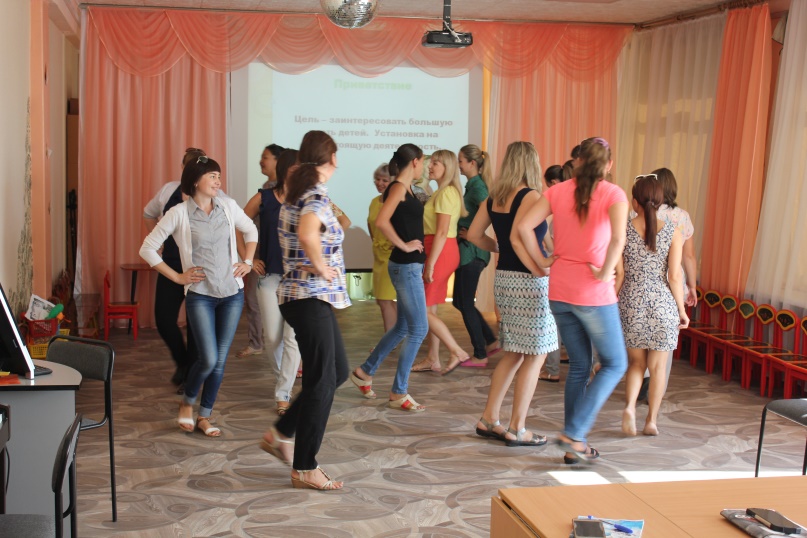 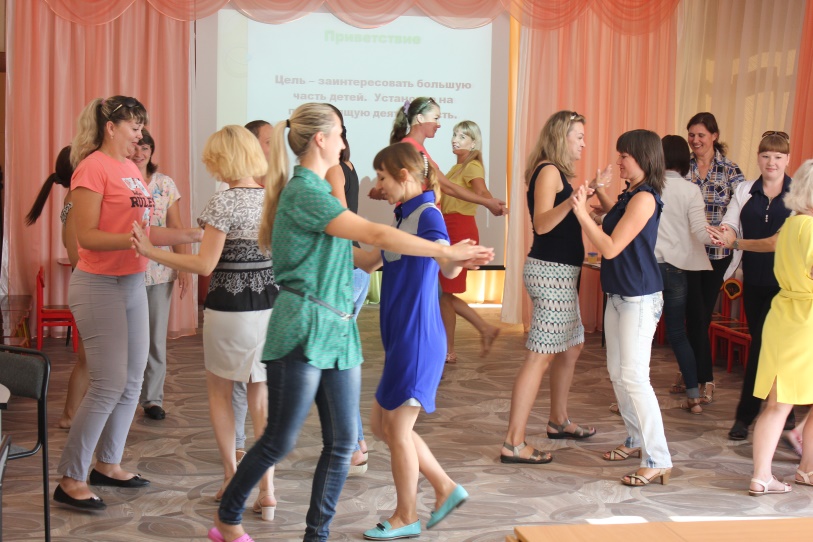 Интеллектуальное развитие дошкольников через педагогические технологии и развивающие игры «Квест – игра как средство развития умственных способностей дошкольников»   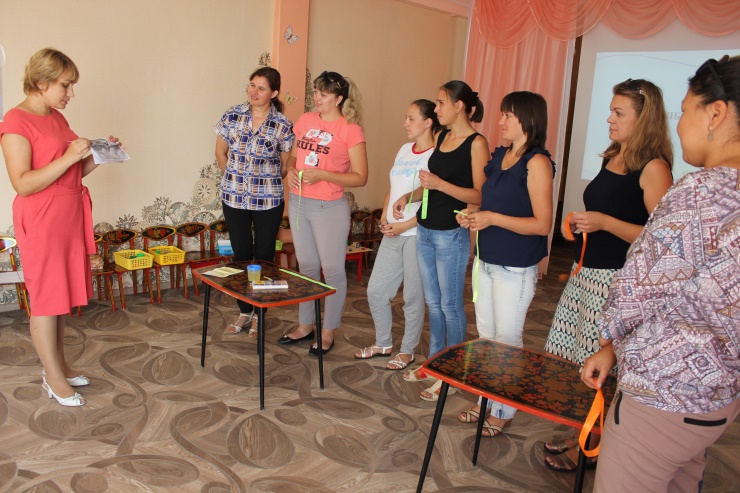 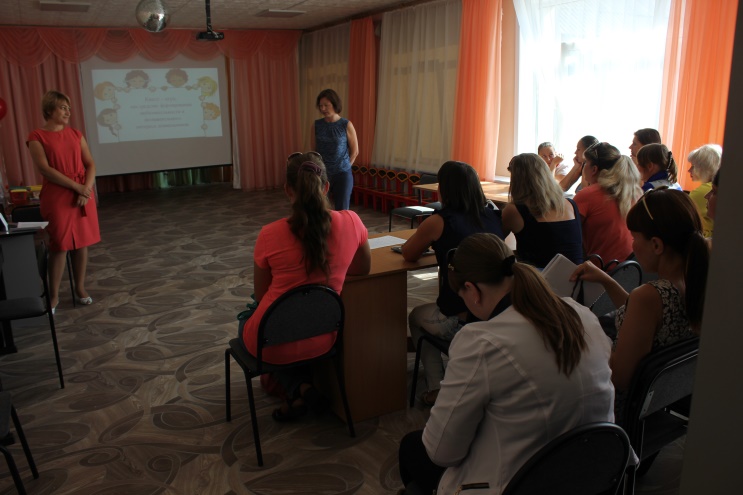 Организация образовательного процесса в рамках реализации образовательной области «Познавательное развитие» по приобщению дошкольников к русской народной культуре через вовлечение в разные виды деятельности 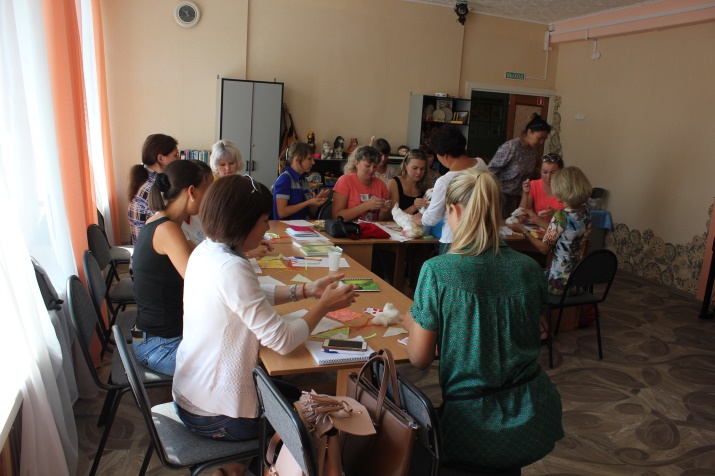 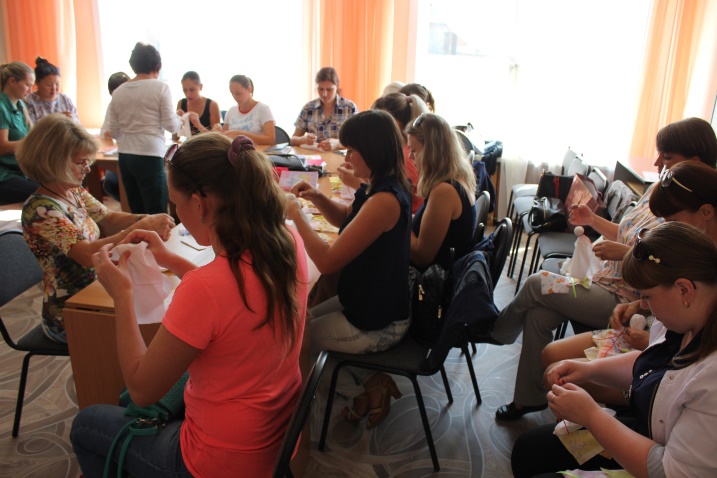 Реализация образовательной области «Речевое развитие по направлению: «Речевое развитие и навыков общения в ходе режимных моментов»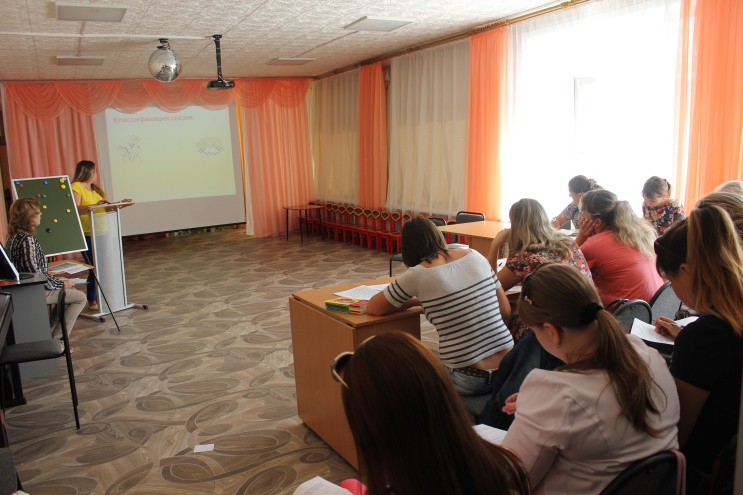 Реализация образовательной области «Познавательное развитие» Совместная образовательная деятельность педагога с детьми по математическому развитию с использованием педагогической технологии: «Логические блоки Дьенеша»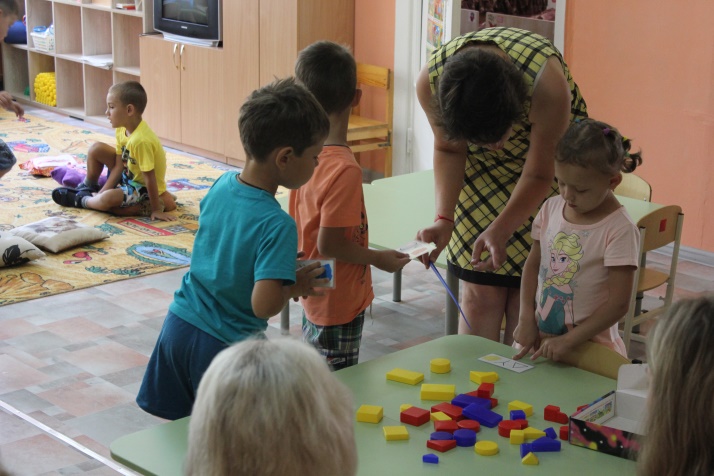 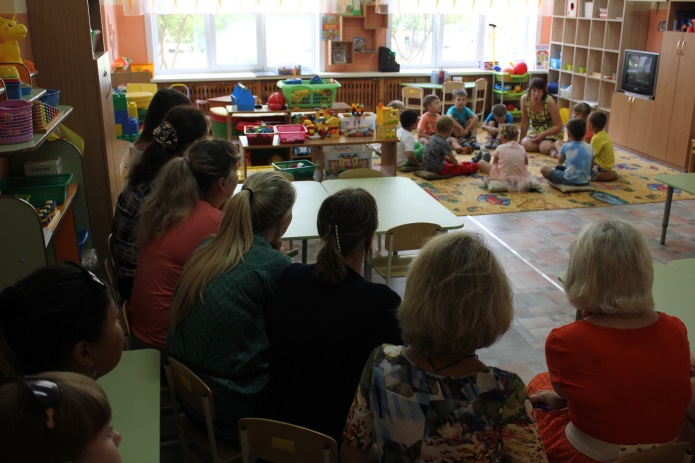 Продуктивная деятельность (лепка) с детьми младшего дошкольного возраста «Бабочка – красавица», дидактическая игра, как способ помощи функциональных возможностей кисти» при участии самих слушателей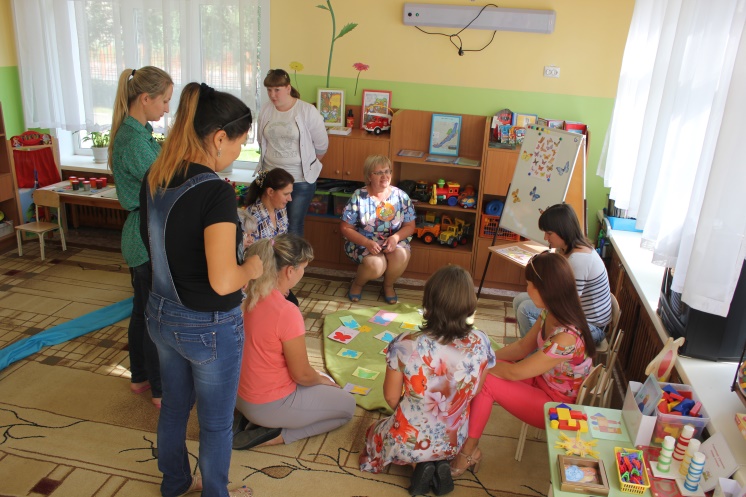 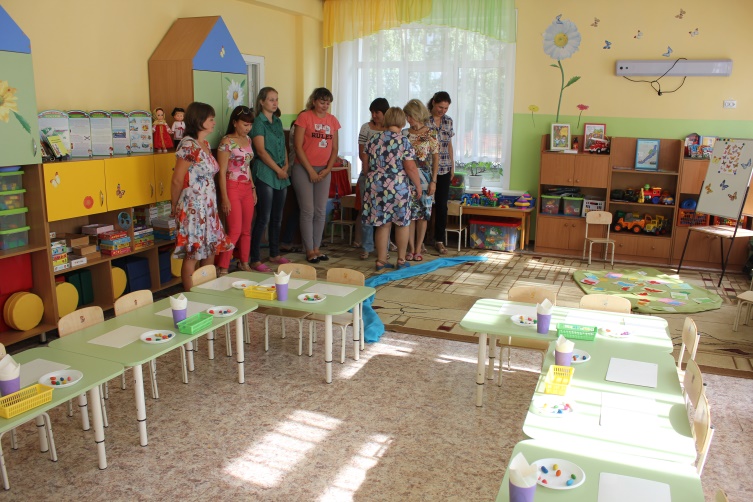 «Групповой сбор как время и место формирования ключевых компетентностей дошкольного детства»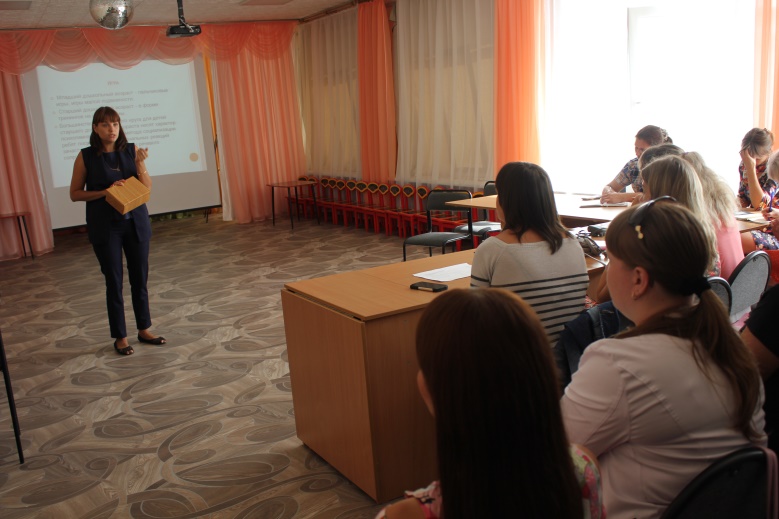 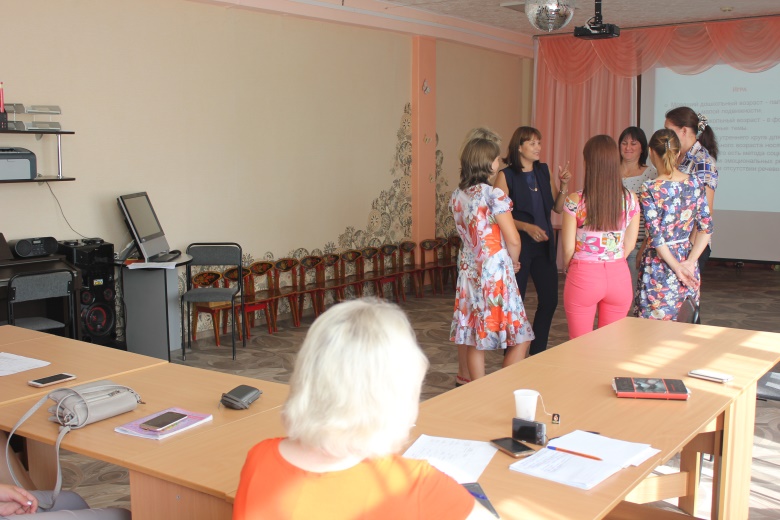 «Релаксационные игры, как способ снятия психоэмоционального напряжения»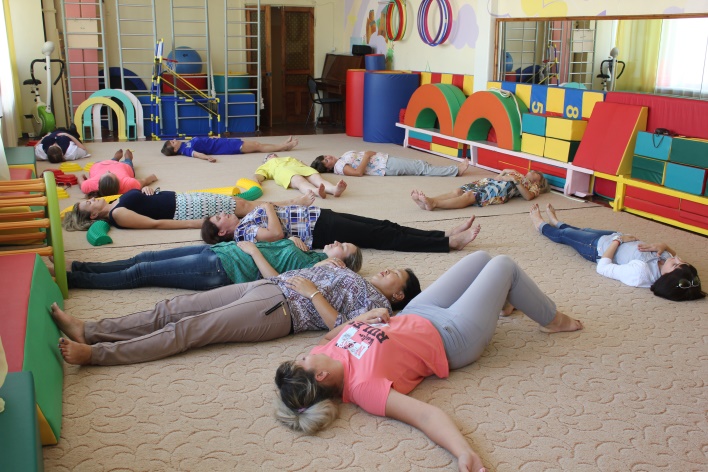 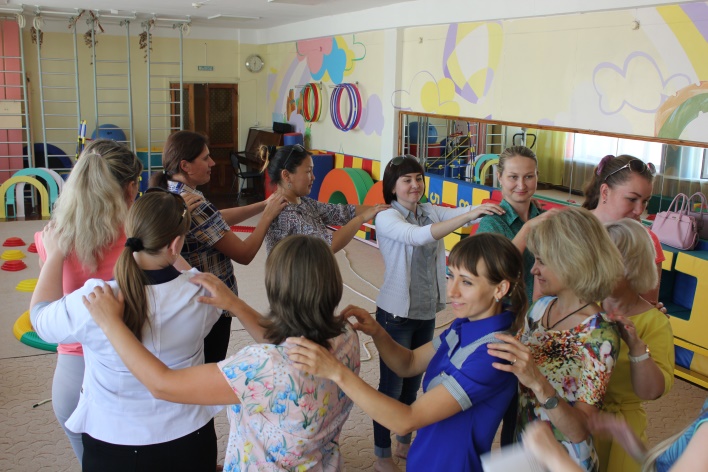 Рефлексия(Подведение итогов стажировочной площадки)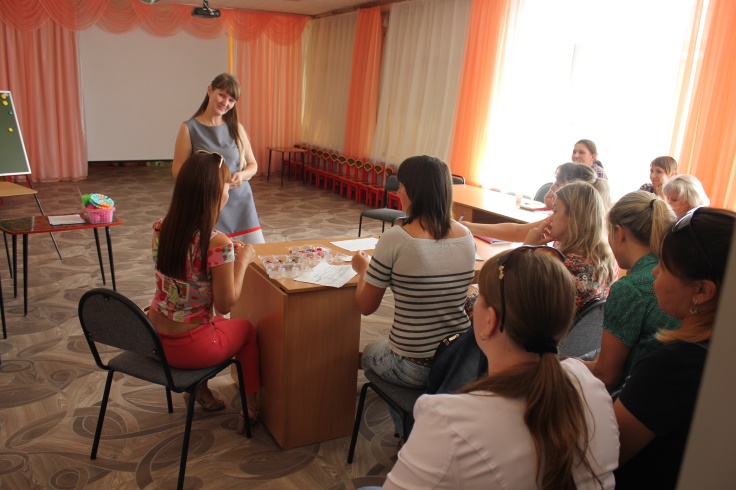 